Dyrektor zastrzega sobie prawo do zmian w jadłospisie.Sporządził:	Walczak Katarzyna									Zatwierdził: 	Skwarka AnnaJADŁOSPIS 11-15.3.2024 r.JADŁOSPIS 11-15.3.2024 r.JADŁOSPIS 11-15.3.2024 r.JADŁOSPIS 11-15.3.2024 r.JADŁOSPIS 11-15.3.2024 r.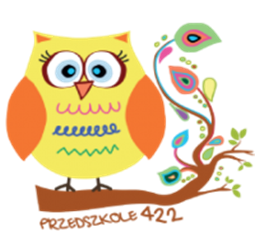 (75% całodziennego zapotrzebowania dla dzieci w wieku przedszkolnym wynosi 1050 kcal).(75% całodziennego zapotrzebowania dla dzieci w wieku przedszkolnym wynosi 1050 kcal).(75% całodziennego zapotrzebowania dla dzieci w wieku przedszkolnym wynosi 1050 kcal).(75% całodziennego zapotrzebowania dla dzieci w wieku przedszkolnym wynosi 1050 kcal).(75% całodziennego zapotrzebowania dla dzieci w wieku przedszkolnym wynosi 1050 kcal).POSIŁEKrozkład procentowyPONIEDZIAŁEK11.3.2024 R.WTOREK12.3.2024 R.ŚRODA13.3.2024 R.CZWARTEK14.3.2024 R.PIĄTEK15.3.2024 R.PIĄTEK15.3.2024 R.ŚNIADANIE (ok. 25-30% 350-420 kcal)I TURAgodz. 8:30II TURAgodz. 9:00Pieczywo mieszane (50g) z masłem (5g), szynka gotowana (25g), mix warzyw (30g). Kawa zbożowa (150g).Winogrono (100g).Alergeny: gluten, nabiał.Ryż na mleku (140g). Pieczywo żytnie (25g) z masłem (3g), kiełbasa żywiecka (30g), mix warzyw (15g). Herbata/Woda (150g).Gruszka (100g).Alergeny: gluten, nabiał.Pieczywo mieszane (50g) z masłem (5g), ser żółty, pasta jajeczna (po 15g), mix warzyw (30g). Kawa zbożowa (150g).Banan (100g).Alerg.: gluten, jajo, nabiał.Mix płatków z mlekiem (140g). Pieczywo razowe (25g) z masłem (3g), schab pieczony (15g), mix warzyw (15g). Herbata/Woda (150g).Melon (100g).Alergeny: gluten, nabiał.Pieczywo pszenne (50g) z masłem (5g), twarożek naturalny (30g), konfitura (10g), kalarepa (15g).Kakao (150g).Jabłko (100g).Alergeny: gluten, nabiał.Pieczywo pszenne (50g) z masłem (5g), twarożek naturalny (30g), konfitura (10g), kalarepa (15g).Kakao (150g).Jabłko (100g).Alergeny: gluten, nabiał.OBIAD(ok. 30-35%420-490 kcal)I TURAgodz. 11:30/12:00II TURAgodz. 12:30Pierogi z serem (180g) polewa jogurtowa z wanilią (30g), surówka z selera z jabłkiem i żurawiną (60g).Napar ziołowy z miętą (150g). Alergeny: gluten, jajo, nabiał, seler.Spaghetti (120g) 
z mięsem (80g), sosem warzywno-pomidorowym (40g) i żółtym serem (10g),sałata lodowa z ogórkiem i jogurtem (50g).Sok owocowy  (150g). Alergeny: gluten, nabiał, seler.Cepeliny ziemniaczane z mięsem (180g),marchewka mini (50g),surówka z kapusty pekińskiej (60g).Lemoniada cytrusowa  (150g).Alergeny: gluten, jajo.Gulasz wieprzowy (80g) z zielonym groszkiem i warzywami (50g),ziemniaki (120g),surówka wielowarzywna z chrzanem (60g). Kompot owocowy (150g).Alergeny: gluten, seler.Makaron (120g) z warzywami (50g) i łososiem (40g),dip jogurtowo-ziołowy (10g),mix warzyw do chrupania (60g). Herbata owocowa (150g).Alergeny: gluten, ryba, nabiał.Makaron (120g) z warzywami (50g) i łososiem (40g),dip jogurtowo-ziołowy (10g),mix warzyw do chrupania (60g). Herbata owocowa (150g).Alergeny: gluten, ryba, nabiał.PODWIECZOREK(ok. 15-20%210-280 kcal)I TURAgodz. 14:30/15:00II TURAgodz. 15:30Barszcz biały z kiełbasą, jajkiem i ziemniakami (200g). Wafle ryżowe (20g).Herbata/Woda (150g).Alergeny: gluten, jajo, nabiał, seler.Chałka drożdżowa (80g),Dziki Mus Aksamitny - jabłko, truskawka, banan i burak z liofilizowanym ananasem (100g).Herbata/Woda (150g).Alerg.: gluten, jajo, nabiał.Zupa kalafiorowa z kluseczkami (200g).Ciasteczka zbożowe (40g).Herbata/Woda (150g).Alergeny: gluten, jajo, nabiał, seler, orzechy.Zupa pomidorowa z ryżem (200g).Bakalie (40g).Herbata/Woda (150g).Alergeny: nabiał, seler, orzechy.Mini bułeczka drożdżowa z jabłkiem (50g),banan (100g).Sok w kartoniku (200g).Alergeny: gluten.Mini bułeczka drożdżowa z jabłkiem (50g),banan (100g).Sok w kartoniku (200g).Alergeny: gluten.